NISQ 06L Fees Explained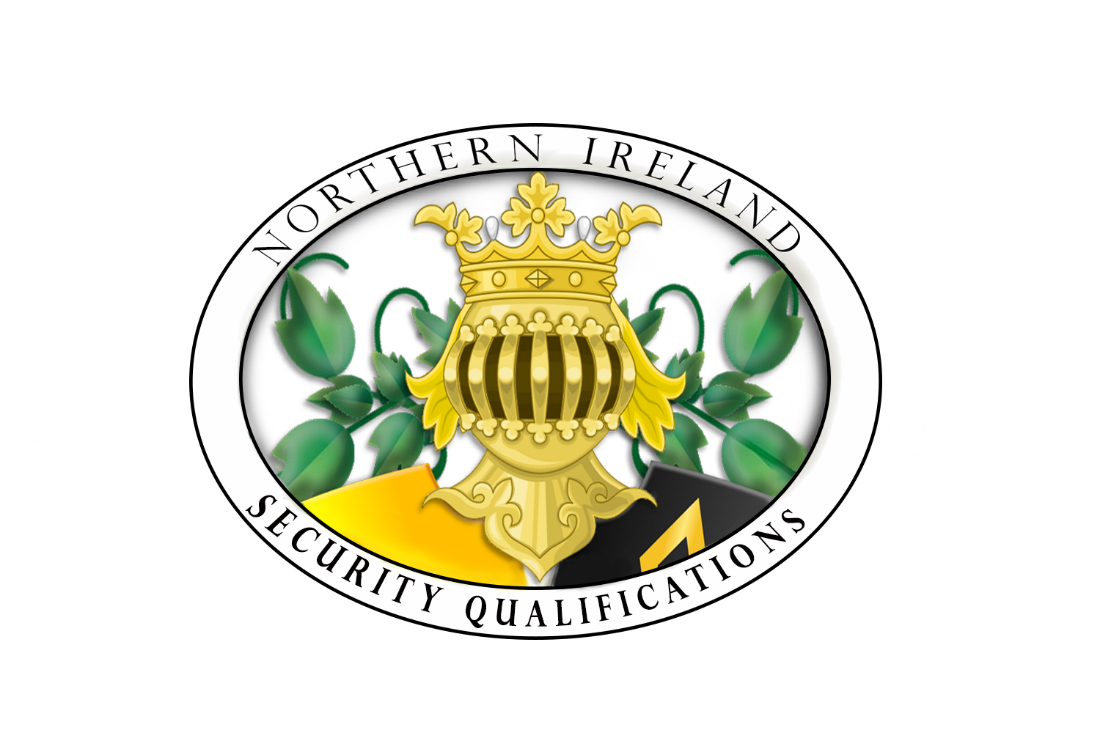 N.I. Security Qualifications – Applicant Form IdentifiedN.I. Security Qualifications – Applicant Form IdentifiedNISQ 06LFees Payable Directly by Learners to NISQNISQ 06L The Fees Explained – Fees Reviewed AnnuallyNISQ 06L The Fees Explained – Fees Reviewed AnnuallyNISQ 06L The Fees Explained – Fees Reviewed AnnuallyNISQ 06L The Fees Explained – Fees Reviewed AnnuallyNISQ 06L The Fees Explained – Fees Reviewed AnnuallyNISQ 06L The Fees Explained – Fees Reviewed AnnuallyFee ReferenceApplication ReferenceHow Much will it Cost?How the Fees are CalculatedRefundable Y/NDownload DocumentNISQ 02Registration Application for Learner Form A12 NISQ 12  £25 +VATLearner Registration Application form, Administration ChargeNNISQ 86NISQ A86 NISQ 86 Enhanced Security Application £100+VATCharge for Application for enhanced security with NIDirect per personNISQ 067NISQ Qualifications Resit Examination A60 NISQ 60 Multipurpose Application FormNISQ 067£50+VAT per LearnerRequired Per Qualification for each Learner registered, cost covers creation of exam, invigilator and MarkingNNISQ 068NISQ Late Entry to examination A60 NISQ 60 Multipurpose Application Form – Reference NISQ068£50+VAT+ £10 +VAT per module for late entryNNISQ 069NISQ Exam Day Entry A60 NISQ 60 Multipurpose Application Form – Reference NISQ 069£75+VAT+ £20 + VAT per module for Exam Day EntryNNISQ 0702 - 0707NISQ Appeals and Re-assessment Fees per Learner A20b NISQ 20 b Reference NISQ 0702, 0703,0704,0705,0706, 07070702 -£25+VAT Level 20703 -£35+VAT Level 30704 -£45+VAT Level 40705 -£55+VAT Level 50706 -£65+VAT Level 60707 -£75+VAT level 7Charges for Qualification Cycle entry rejection, or  for the reassessing/Marking of Material returned to Centre, additional evidence to be reassessed by NISQNNISQ 071NISQ - Appeals from Individual Learner results – Grade A20b NISQ 20 B Formal Appeal Form Reference NISQ 071£50+VAT per LearnerNISQ will provide a report of the Mark – cost to cover assessment and validation NNISQ 072NISQ- Appeal from Centre for a group of learners regarding the Written NISQ Examination A20b NISQ 20 b Formal Appeal Form Reference NISQ 072£10+VAT per learner£50+VAT minimum required, cost for group requiring written examination re mark.NNISQ 073NISQ Appeals from Centres regarding Centre Approval Result/Renewal of Centre Approval Certification A20b NISQ 20b Formal Appeal Form reference NISQ 073£400+VATCost for Centres Per Appeal, Appeals Panel to deliberate,regarding result/Renewal of Centre Approval, removal of statusSuccessful appeal by applicant- YNISQ 16Application for Reasonable Adjustment A16 NISQ 16No - ChargeNISQ 29Application for an Honorary Qualification A29 NISQ 29No - ChargeNISQ 30Application for Deadline Extension A30 NISQ 30 form£50 + VATCost for deadline extension – Approval Panel Convenes NNISQ 31Application for Centre Loss or Damage to Learners Work A31 NISQ 31Centre Charge £100 + VATApproval Panel ConvenesNNISQ32Application for Wrong Examination or Assignment A32 NISQ 32No - ChargeNNISQ 33Application for Special Consideration or Post Special Consideration A33 NISQ 33 No - chargeSpecial Consideration/Post Approval Panel ConvenesNNISQ 34Application Missed Examination due to being Unwell A34 NISQ 34No -ChargeNNISQ 80Application Replacement Certificate/Lost A80 NISQ 80£40 + VATLearner – Lost or Replacement CertificateNNISQ 66Application for Recognition of Prior Learning A66 NISQ 66£100 + VATLearner – Application for Prior Learning, Qualification or ExperienceNNISQ NISQ Level 7 Certificate in Joint Specialist Security CommandSee criteria for hyperlink to packagesLearner Costs for level 7 Regulated Qualification, to CertificationPayment by debit card / Bank Transfer: Bank Transfer details:                                    A/C Name:    Sort Code:     A/C Number:BIC:IBAN:Payment by debit card / Bank Transfer: Bank Transfer details:                                    A/C Name:    Sort Code:     A/C Number:BIC:IBAN:Payment by debit card / Bank Transfer: Bank Transfer details:                                    A/C Name:    Sort Code:     A/C Number:BIC:IBAN:Payment by debit card / Bank Transfer: Bank Transfer details:                                    A/C Name:    Sort Code:     A/C Number:BIC:IBAN:GSQ Group Corporate Acc.09-02-2210796959GB39ABBY09022210796959GSQ Group Corporate Acc.09-02-2210796959GB39ABBY09022210796959(please quote the following reference via your bank transfer payment)(please quote the following reference via your bank transfer payment)(please quote the following reference via your bank transfer payment)(please quote the following reference via your bank transfer payment)“Ref: NISQ and ………… [the applicants unique reference number]““Ref: NISQ and ………… [the applicants unique reference number]“All Fees Reviewed by NISQ Governing Body Annually. All Changes will be Advertised with a 30-day notice period prior to implementation.All Fees Reviewed by NISQ Governing Body Annually. All Changes will be Advertised with a 30-day notice period prior to implementation.All Fees Reviewed by NISQ Governing Body Annually. All Changes will be Advertised with a 30-day notice period prior to implementation.